2018年12月20日各　　位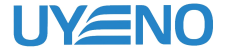 　　　　　　　　　　　　　　　　　　　　　　　　上野興産株式会社オクサリスケミカルズ株式会社とジャパンケムテック株式会社の合併についてオクサリスケミカルズ株式会社（本社：東京都港区台場、代表取締役会長：上野 元）と、ジャパンケムテック株式会社(本社：東京都港区台場、代表取締役会長：村田 実 )は2019年4月1日をもって、合併する運びとなりました。上野グループではケミカル事業を今後の成長戦略の要のひとつと位置付けており、今回の合併によりケミカル事業の競争力を一層強化して参ります。両社の強みの融合ならびにグループの持つ海上輸送事業や陸上輸送事業とのシナジー効果を追求し、日本は元よりアジアを中心とした海外展開を拡大させ、総合力のあるケミカル販売商社を目指して参ります。合併方式　　：オクサリスケミカルズ株式会社を存続会社とする合併会社名　　　：オクサリスケミカルズ株式会社（英文標記：Oxalis Chemicals Ltd.）本社所在地　：東京都港区台場2-3-2代表者　　　：代表取締役会長　　　上野　元　　　　　　　代表取締役社長　　　石野　敬太郎資本金　　　：2億5千万円資本構成　　：上野興産株式会社100％※合併の正式決定は2019年1月に開催予定の臨時株主総会の承認による。